教学目标(mål): 通过游戏和歌曲教唱，马牛羊鱼虫鸟草复习，黑白红黄蓝绿学习，复习韵歌早上起床，自己穿衣，洗脸刷牙，面对镜子，梳理头发，吃完早餐，穿好鞋子，走进学堂，见了老师 说声您早 不要忘记 你我和他，伸出双手，分为左右， 二三四五，六七八九教学重点(tyngdpunkt)：发音，识字，韵律，交流教学辅助(material)：图片，字卡，游戏和音乐课时安排(tidsplanering): 3  上课内容 lektionsinnehåll第一课时ＫＬ 10:00－10:30　步骤一(steg 1)  词认读 小马 en liten häst， 木马 trähäst， 小羊 ett litet får，牛羊 ko och får，一头牛 en ko，大鱼 stor fisk，小虫 liten larv，小鸟步骤二(steg 2 ) 字卡抽认复习，贴纸奖励第二课时ＫＬ　10:45 －11:15　步骤一(steg 1)  生字 黑白红蓝黄绿步骤二(steg 2 ) https://www.youtube.com/watch?v=TibbAR-EhIQ第三课时ＫＬ　11:30 － 12:00　步骤一(steg 1) 韵歌 所有句子 ppt播放步骤二(steg 2) 游戏 颜色转盘步骤三(steg 3) 家庭作业和学生课后跟进与家长沟通课后作业 Läxa 1.练习辨认马牛羊虫草鱼鸟2.在微信群中录音读给老师和大家听以下词，白红黑黄蓝绿3.quizlet在线图卡认字或者游戏加深字的印象上课学生Närvarolistan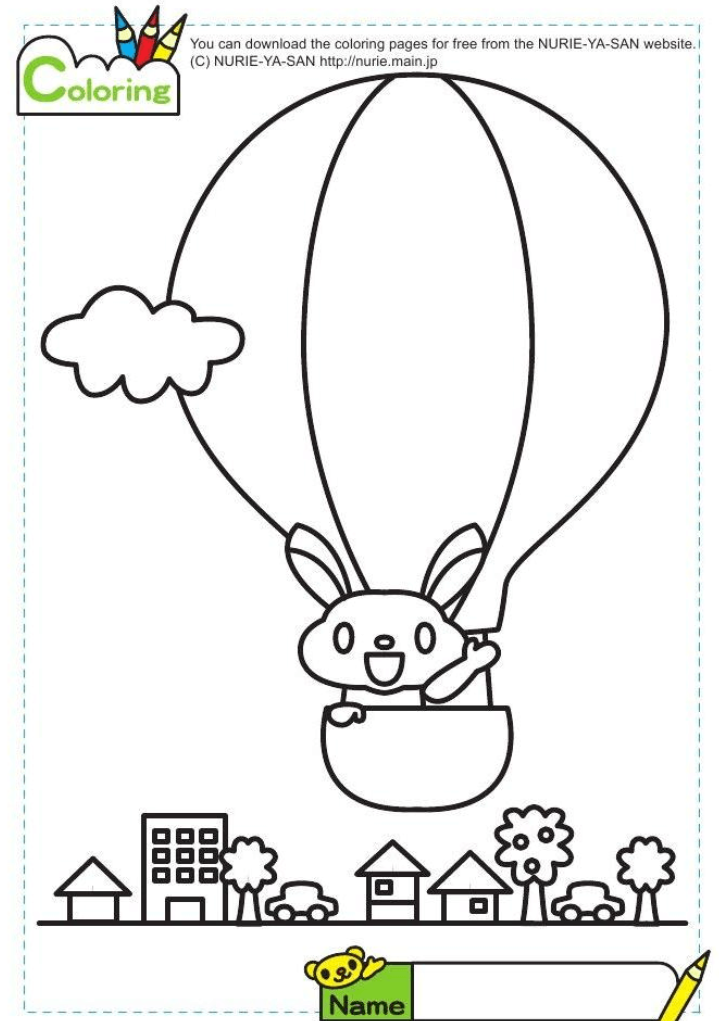 学生姓名本周是否到课 närvarande på lektionen上周作业是否完成 läxa inlämnade under lektionen学生姓名本周是否到课 närvarande på lektionen上周作业是否完成 läxa inlämnade under lektionen多多是多多是张露露是张露露是贝拉否贝拉否苏子阳是苏子阳是彭学如是彭学如是孙汉宁是杨丫丫是杨丫丫是杨丫丫是曾广亮是曾广钧是米娅请假小琳是          萨米否侯一星是阿亚提是建熹是